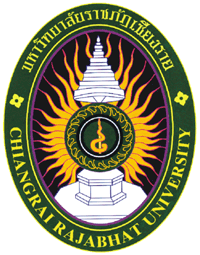 รายละเอียดการดำเนินงานตามแผนยุทธศาสตร์การพัฒนาสำนักวิชาคอมพิวเตอร์และเทคโนโลยีสารสนเทศระยะ 4 ปี (พ.ศ. 2557 – 2560) ทบทวน ปี พ.ศ. 2560จุดเน้นการพัฒนาหน่วยงานตามแผนยุทธศาสตร์การพัฒนาสำนักวิชาคอมพิวเตอร์และเทคโนโลยีสารสนเทศระยะ 4 ปี (พ.ศ. 2557 – 2560)ทบทวน ปี พ.ศ. 2560จุดเน้นการพัฒนาสำนักวิชาคอมพิวเตอร์และเทคโนโลยีสารสนเทศประจำปี พ.ศ. 25601. ด้านการจัดการศึกษา มุ่งเน้นการดำเนินงานในประเด็นต่างๆ ดังนี้2. ด้านการพัฒนานักศึกษา มุ่งเน้นการดำเนินงานในประเด็นต่างๆ ดังนี้3. ด้านการพัฒนาบุคลากร มุ่งเน้นการดำเนินงานในประเด็นต่างๆ ดังนี้4. ด้านการวิจัย มุ่งเน้นการดำเนินงานในประเด็นต่างๆ ดังนี้5. ด้านการบริการวิชาการแก่สังคม มุ่งเน้นการดำเนินงานในประเด็นต่างๆ ดังนี้6. ด้านการอนุรักษ์ ทำนุบำรุงศิลปวัฒนธรรม มุ่งเน้นการดำเนินงานในประเด็นต่างๆ ดังนี้7. ด้านการส่งเสริมและสืบสานการดำเนินงานโครงการตามแนวพระราชดำริ มุ่งเน้นการดำเนินงานในประเด็นต่างๆ ดังนี้8. ด้านการบริหารจัดการ มุ่งเน้นการดำเนินงานในประเด็นต่างๆ ดังนี้รายละเอียดการดำเนินงานตามแผนยุทธศาสตร์การพัฒนาสำนักวิชาคอมพิวเตอร์และเทคโนโลยีสารสนเทศระยะ 4 ปี (พ.ศ. 2557 – 2560)ทบทวน ปี พ.ศ. 2560รายละเอียดการดำเนินงานตามแผนยุทธศาสตร์การพัฒนา สำนักวิชาคอมพิวเตอร์และเทคโนโลยีสารสนเทศระยะ 4 ปี (พ.ศ. 2557 – 2560) ทบทวน ปี พ.ศ. 2560 1. แผนการปรับปรุงหลักสูตรเดิม (เปิดสอนในปัจจุบัน)2. แผนการพัฒนาหลักสูตรใหม่ 3. แผนการยกเลิกหลักสูตรเดิม 4. แผนการรับนักศึกษาใหม่5. แผนการผลิตบัณฑิต 6. แผนความต้องการครุภัณฑ์7. แผนความต้องการอาคารและสิ่งก่อสร้าง8. แผนพัฒนาบุคลากรเดิม 	8.1 จำนวนบุคลากรเดิมที่ศึกษาต่อ 8.1.1 จำนวนบุคลากรเดิมที่ศึกษาต่อ และสำเร็จการศึกษาระหว่างปี พ.ศ. 2557 - 25608.1.2 รายชื่อบุคลากรเดิมที่กำลังศึกษาต่อ และสำเร็จการศึกษาในปี พ.ศ. 25608.2 แผนความต้องการพัฒนาบุคลากร8.2.1 จำนวนบุคลากรเดิมที่ต้องการเพิ่มวุฒิการศึกษาในปี พ.ศ. 25608.2.2 รายชื่อบุคลากรเดิมที่ต้องการเพิ่มวุฒิการศึกษาในปี พ.ศ. 25608.3 แผนการเข้าสู่ตำแหน่งทางวิชาการ8.3.1 จำนวนบุคลากรสายวิชาการ (เดิม) ที่ต้องการเข้าสู่ตำแหน่งทางวิชาการ 8.3.2 รายชื่อบุคลากรสายวิชาการ (เดิม) ที่ต้องการเข้าสู่ตำแหน่งทางวิชาการ8.4 จำนวนบุคลากรเดิมที่สนับสนุนการเพิ่มทักษะความรู้ทางวิชาการและวิชาชีพ9. แผนอัตรากำลังที่ต้องการเพิ่ม จุดเน้นการพัฒนาผลผลิตที่คาดว่าจะเกิดขึ้น (output)จุดเน้นการพัฒนาผลผลิตที่คาดว่าจะเกิดขึ้น (output)จุดเน้นการพัฒนาผลผลิตที่คาดว่าจะเกิดขึ้น (output)จุดเน้นการพัฒนาผลผลิตที่คาดว่าจะเกิดขึ้น (output)จุดเน้นการพัฒนาผลผลิตที่คาดว่าจะเกิดขึ้น (output)จุดเน้นการพัฒนาผลผลิตที่คาดว่าจะเกิดขึ้น (output)จุดเน้นการพัฒนาผลผลิตที่คาดว่าจะเกิดขึ้น (output)จุดเน้นการพัฒนาผลผลิตที่คาดว่าจะเกิดขึ้น (output)ระดับการศึกษา / หลักสูตรแผนการปรับปรุงหลักสูตรเดิม ระยะ 4 ปี (พ.ศ. 2557 – 2560) (ให้ทำเครื่องหมาย )แผนการปรับปรุงหลักสูตรเดิม ระยะ 4 ปี (พ.ศ. 2557 – 2560) (ให้ทำเครื่องหมาย )แผนการปรับปรุงหลักสูตรเดิม ระยะ 4 ปี (พ.ศ. 2557 – 2560) (ให้ทำเครื่องหมาย )แผนการปรับปรุงหลักสูตรเดิม ระยะ 4 ปี (พ.ศ. 2557 – 2560) (ให้ทำเครื่องหมาย )แผนการปรับปรุงหลักสูตรเดิม ระยะ 4 ปี (พ.ศ. 2557 – 2560) (ให้ทำเครื่องหมาย )จำนวนรับนักศึกษาใหม่ต่อปี (คนจำนวนรับนักศึกษาใหม่ต่อปี (คนเหตุผลการปรับแผนปี พ.ศ. 2560ระดับการศึกษา / หลักสูตร25572558255925602560จำนวนรับนักศึกษาใหม่ต่อปี (คนจำนวนรับนักศึกษาใหม่ต่อปี (คนเหตุผลการปรับแผนปี พ.ศ. 2560ระดับการศึกษา / หลักสูตร255725582559แผนเดิมแผนใหม่แผนเดิมแผนใหม่เหตุผลการปรับแผนปี พ.ศ. 25601. ระดับปริญญาตรี 1.1 หลักสูตรวิทยาศาสตรบัณฑิต (หลักสูตร 4 ปี)                 สาขาวิชาเทคโนโลยีสารสนทศ501.2 วิทยาศาสตรบัณฑิต (หลักสูตร 4 ปี)                                สาขาวิชาวิทยาการคอมพิวเตอร์501.3 ศิลปศาสตรบัณฑิต (หลักสูตร 4 ปี) สาขาวิชากราฟิกดีไซน์501.4 บริหารธุรกิจบัณฑิต (หลักสูตร 4 ปี) สาขาวิชาคอมพิวเตอร์ธุรกิจ501.5 หลักสูตรบริหารธุรกิจบัณฑิต (หลักสูตร 4 ปี)                    สาขาวิชาคอมพิวเตอร์ธุรกิจ (เทียบโอน)501.6 วิศวกรรมศาสตรบัณฑิต (หลักสูตร 4 ปี)                             สาขาวิชาวิศวกรรมคอมพิวเตอร์502. ระดับปริญญาโท2.1 หลักสูตรวิทยาศาสตรมหาบัณฑิต (หลักสูตร 2 ปี)สาขาวิชาเทคโนโลยีสารสนเทศ20ระดับการศึกษา / หลักสูตรแผนการพัฒนาหลักสูตรใหม่ระยะ 4 ปี (พ.ศ. 2557 – 2560)แผนการพัฒนาหลักสูตรใหม่ระยะ 4 ปี (พ.ศ. 2557 – 2560)แผนการพัฒนาหลักสูตรใหม่ระยะ 4 ปี (พ.ศ. 2557 – 2560)แผนการพัฒนาหลักสูตรใหม่ระยะ 4 ปี (พ.ศ. 2557 – 2560)แผนการพัฒนาหลักสูตรใหม่ระยะ 4 ปี (พ.ศ. 2557 – 2560)จำนวนรับนักศึกษาใหม่ต่อปี (คน)จำนวนรับนักศึกษาใหม่ต่อปี (คน)เหตุผลการปรับแผนปี พ.ศ. 2560ระดับการศึกษา / หลักสูตร25572558255925602560จำนวนรับนักศึกษาใหม่ต่อปี (คน)จำนวนรับนักศึกษาใหม่ต่อปี (คน)เหตุผลการปรับแผนปี พ.ศ. 2560ระดับการศึกษา / หลักสูตร255725582559แผนเดิมแผนใหม่แผนเดิมแผนใหม่เหตุผลการปรับแผนปี พ.ศ. 25601. ระดับปริญญาตรี หลักสูตรครุศาสตรบัณฑิต (หลักสูตร 5 ปี) สาขาวิชาคอมพิวเตอร์ศึกษา (หลักสูตรร่วม)1002. ระดับปริญญาโทหลักสูตรวิทยาศาสตรมหาบัณฑิต (หลักสูตร 2 ปี)สาขาวิชาเทคโนโลยีสารสนเทศ (หลักสูตรออนไลน์)20ระดับการศึกษา / หลักสูตรแผนการยกเลิกหลักสูตรระยะ 4 ปี (พ.ศ. 2557 – 2560)แผนการยกเลิกหลักสูตรระยะ 4 ปี (พ.ศ. 2557 – 2560)แผนการยกเลิกหลักสูตรระยะ 4 ปี (พ.ศ. 2557 – 2560)แผนการยกเลิกหลักสูตรระยะ 4 ปี (พ.ศ. 2557 – 2560)แผนการยกเลิกหลักสูตรระยะ 4 ปี (พ.ศ. 2557 – 2560)เหตุผลการปรับแผน ปี พ.ศ. 2560ระดับการศึกษา / หลักสูตร25572558255925602560เหตุผลการปรับแผน ปี พ.ศ. 2560ระดับการศึกษา / หลักสูตร255725582559แผนเดิมแผนใหม่เหตุผลการปรับแผน ปี พ.ศ. 25601. ระดับปริญญาตรี -2. ระดับประกาศนียบัตรบัณฑิต-3. ระดับปริญญาโท-4. ระดับปริญญาเอก-ระดับการศึกษา/สาขาวิชา/ชั้นปีแผนการรับนักศึกษาใหม่ ระยะ 4 ปี (พ.ศ. 2557 – 2560) (คน)แผนการรับนักศึกษาใหม่ ระยะ 4 ปี (พ.ศ. 2557 – 2560) (คน)แผนการรับนักศึกษาใหม่ ระยะ 4 ปี (พ.ศ. 2557 – 2560) (คน)แผนการรับนักศึกษาใหม่ ระยะ 4 ปี (พ.ศ. 2557 – 2560) (คน)แผนการรับนักศึกษาใหม่ ระยะ 4 ปี (พ.ศ. 2557 – 2560) (คน)เหตุผลการปรับแผน ปี พ.ศ. 2560ระดับการศึกษา/สาขาวิชา/ชั้นปี25572558255925602560เหตุผลการปรับแผน ปี พ.ศ. 2560ระดับการศึกษา/สาขาวิชา/ชั้นปี255725582559แผนเดิมแผนใหม่ระดับปริญญาตรีหลักสูตรเดิม1. หลักสูตรวิทยาศาสตรบัณฑิต  (หลักสูตร 4 ปี)    สาขาวิชาวิทยาการคอมพิวเตอร์ 1001001001002. หลักสูตรวิทยาศาสตรบัณฑิต  (หลักสูตร 4 ปี)    สาขาวิชาเทคโนโลยีสารสนเทศ 505050503. หลักสูตรบริหารธุรกิจบัณฑิต  (หลักสูตร 4 ปี)    สาขาวิชาการบริหารธุรกิจ (คอมพิวเตอร์ธุรกิจ) 100100--4. หลักสูตรบริหารธุรกิจบัณฑิต  (หลักสูตร 4 ปี)     สาขาวิชาการบริหารธุรกิจ (คอมพิวเตอร์ธุรกิจ หลักสูตรเทียบโอน)100100--5. หลักสูตรวิทยาศาสตรบัณฑิต  (หลักสูตร 4 ปี)     สาขาวิชาเทคโนโลยีคอมพิวเตอร์อุตสาหกรรม00--6. หลักสูตรวิทยาศาสตรบัณฑิต  (หลักสูตร 4 ปี)    สาขาวิชาเทคโนโลยีคอมพิวเตอร์อุตสาหกรรม (หลักสูตรเทียบโอน)5050--7. หลักสูตรวิศวกรรมศาสตรบัณฑิต  (หลักสูตร 4 ปี)    สาขาวิชาวิศวกรรมคอมพิวเตอร์5050--8. หลักสูตรศิลปศาสตรบัณฑิต (หลักสูตร 4 ปี)  สาขาวิชากราฟิกดีไซน์ 303030309. หลักสูตรบริหารธุรกิจบัณฑิต (หลักสูตร 4 ปี)                                   สาขาวิชาคอมพิวเตอร์ธุรกิจ 10010010010010. หลักสูตรบริหารธุรกิจบัณฑิต (หลักสูตร 4 ปี)สาขาวิชาคอมพิวเตอร์ธุรกิจ (เทียบโอน)5050505011. หลักสูตรวิศวกรรมศาสตรบัณฑิต  (หลักสูตร 4 ปี)     สาขาวิชาวิศวกรรมคอมพิวเตอร์ (วิศวกรรมเครือข่ายคอมพิวเตอร์)50505050หลักสูตรใหม่12. หลักสูตรครุศาสตรบัณฑิต (หลักสูตร 5 ปี)                         สาขาวิชาคอมพิวเตอร์ศึกษา (หลักสูตรร่วม) 0100100100รวมระดับปริญญาตรีระดับปริญญาโทหลักสูตรเดิมหลักสูตรวิทยาศาสตรมหาบัณฑิต (หลักสูตร 2 ปี)สาขาวิชาเทคโนโลยีสารสนเทศ 40404040หลักสูตรใหม่หลักสูตรวิทยาศาสตรมหาบัณฑิต (หลักสูตร 2 ปี)สาขาวิชาเทคโนโลยีสารสนเทศ (หลักสูตรออนไลน์)รวมระดับปริญญาโท40404040รวมทั้งสิ้น540540340340ระดับการศึกษา/สาขาวิชา/ชั้นปีแผนการผลิตบัณฑิต (ผู้สำเร็จการศึกษา)ระยะ 4 ปี (พ.ศ. 2557 – 2560) (คน)แผนการผลิตบัณฑิต (ผู้สำเร็จการศึกษา)ระยะ 4 ปี (พ.ศ. 2557 – 2560) (คน)แผนการผลิตบัณฑิต (ผู้สำเร็จการศึกษา)ระยะ 4 ปี (พ.ศ. 2557 – 2560) (คน)แผนการผลิตบัณฑิต (ผู้สำเร็จการศึกษา)ระยะ 4 ปี (พ.ศ. 2557 – 2560) (คน)แผนการผลิตบัณฑิต (ผู้สำเร็จการศึกษา)ระยะ 4 ปี (พ.ศ. 2557 – 2560) (คน)เหตุผลการปรับแผน ปี พ.ศ. 2560ระดับการศึกษา/สาขาวิชา/ชั้นปี25572558255925602560เหตุผลการปรับแผน ปี พ.ศ. 2560ระดับการศึกษา/สาขาวิชา/ชั้นปี255725582559แผนเดิมแผนใหม่เหตุผลการปรับแผน ปี พ.ศ. 2560ระดับปริญญาตรีหลักสูตรเดิม1. หลักสูตรวิทยาศาสตรบัณฑิต (หลักสูตร 4 ปี)    สาขาวิชาวิทยาการคอมพิวเตอร์ 15383991002. หลักสูตรวิทยาศาสตรบัณฑิต (หลักสูตร 4 ปี)    สาขาวิชาเทคโนโลยีสารสนเทศ 539069493. หลักสูตรบริหารธุรกิจบัณฑิต (หลักสูตร 4 ปี)    สาขาวิชาการบริหารธุรกิจ (คอมพิวเตอร์ธุรกิจ)20299103-4. หลักสูตรวิทยาศาสตรบัณฑิต  (หลักสูตร 4 ปี)     สาขาวิชาเทคโนโลยีคอมพิวเตอร์อุตสาหกรรม9278-505. หลักสูตรวิศวกรรมศาสตรบัณฑิต  (หลักสูตร 4 ปี)    สาขาวิชาวิศวกรรมคอมพิวเตอร์341838-6. หลักสูตรศิลปศาสตรบัณฑิต (หลักสูตร 4 ปี)  สาขาวิชากราฟิกดีไซน์742960297. หลักสูตรบริหารธุรกิจบัณฑิต (หลักสูตร 4 ปี)   สาขาวิชาคอมพิวเตอร์ธุรกิจ ---1108. หลักสูตรบริหารธุรกิจบัณฑิต (หลักสูตร 4 ปี)    สาขาวิชาคอมพิวเตอร์ธุรกิจ (เทียบโอน)---669. หลักสูตรวิศวกรรมศาสตรบัณฑิต (หลักสูตร 4 ปี)    สาขาวิชาวิศวกรรมคอมพิวเตอร์ (วิศวกรรมเครือข่ายคอมพิวเตอร์)---29รวมระดับปริญญาตรี608397369433ระดับปริญญาโทหลักสูตรเดิมหลักสูตรวิทยาศาสตรมหาบัณฑิต (หลักสูตร 2 ปี)สาขาวิชาเทคโนโลยีสารสนเทศ 5101515รวมระดับปริญญาโท5101515รวมทั้งสิ้น613407384448รายการครุภัณฑ์จำนวนที่มีอยู่เดิม(รายการ)ราคาต่อหน่วยในปัจจุบัน (บาท)แผนความต้องการครุภัณฑ์ ระยะ 4 ปี (พ.ศ. 2557 – 2560)แผนความต้องการครุภัณฑ์ ระยะ 4 ปี (พ.ศ. 2557 – 2560)แผนความต้องการครุภัณฑ์ ระยะ 4 ปี (พ.ศ. 2557 – 2560)แผนความต้องการครุภัณฑ์ ระยะ 4 ปี (พ.ศ. 2557 – 2560)แผนความต้องการครุภัณฑ์ ระยะ 4 ปี (พ.ศ. 2557 – 2560)แผนความต้องการครุภัณฑ์ ระยะ 4 ปี (พ.ศ. 2557 – 2560)แผนความต้องการครุภัณฑ์ ระยะ 4 ปี (พ.ศ. 2557 – 2560)แผนความต้องการครุภัณฑ์ ระยะ 4 ปี (พ.ศ. 2557 – 2560)แผนความต้องการครุภัณฑ์ ระยะ 4 ปี (พ.ศ. 2557 – 2560)แผนความต้องการครุภัณฑ์ ระยะ 4 ปี (พ.ศ. 2557 – 2560)เหตุผลการปรับแผน ปี พ.ศ. 2560รายการครุภัณฑ์จำนวนที่มีอยู่เดิม(รายการ)ราคาต่อหน่วยในปัจจุบัน (บาท)2557255725582558255925592560256025602560เหตุผลการปรับแผน ปี พ.ศ. 2560รายการครุภัณฑ์จำนวนที่มีอยู่เดิม(รายการ)ราคาต่อหน่วยในปัจจุบัน (บาท)255725572558255825592559แผนเดิมแผนเดิมแผนใหม่แผนใหม่เหตุผลการปรับแผน ปี พ.ศ. 2560รายการครุภัณฑ์จำนวนที่มีอยู่เดิม(รายการ)ราคาต่อหน่วยในปัจจุบัน (บาท)จำนวน หน่วยรวมเงินจำนวน หน่วยรวมเงินจำนวน หน่วยรวมเงินจำนวน หน่วยรวมเงินจำนวน หน่วยรวมเงินเหตุผลการปรับแผน ปี พ.ศ. 25601. ครุภัณฑ์สำนักงาน   1.1 เครื่องฉายโปรเจคเตอร์1015,000--------   1.2 เครื่องปรับอากาศ533,000--3114,0003114,0003114,000   1.3 เครื่องโทรทัศน์ ขนาด 60 นิ้ว265,000--2130,0002130,0002130,0002. ครุภัณฑ์การศึกษา   2.1 เครื่องไมโครคอมพิวเตอร์ 16820,000--------   2.2 เครื่องคอมพิวเตอร์แบบพกพา3825,000--602,100,000602,100,000602,100,000   2.3 เครื่องคอมพิวเตอร์แบบแทบเล็ต 922,000--20400,00020400,00020400,000   2.4. เครื่องพิมพ์คอมพิวเตอร์515,000--575,000575,000575,000รวมเป็นเงินทั้งสิ้น235130,000--902,819,000902,819,000902,819,000อาคาร และสิ่งก่อสร้างอาคาร และสิ่งก่อสร้างจำนวนหน่วยนับพื้นที่ใช้สอย(ตร.ม.)แผนความต้องการอาคาร และสิ่งก่อสร้าง ระยะ 4 ปี (พ.ศ. 2557 – 2560) (จำนวน)แผนความต้องการอาคาร และสิ่งก่อสร้าง ระยะ 4 ปี (พ.ศ. 2557 – 2560) (จำนวน)แผนความต้องการอาคาร และสิ่งก่อสร้าง ระยะ 4 ปี (พ.ศ. 2557 – 2560) (จำนวน)แผนความต้องการอาคาร และสิ่งก่อสร้าง ระยะ 4 ปี (พ.ศ. 2557 – 2560) (จำนวน)แผนความต้องการอาคาร และสิ่งก่อสร้าง ระยะ 4 ปี (พ.ศ. 2557 – 2560) (จำนวน)เหตุผลการปรับแผนปี พ.ศ. 2560อาคาร และสิ่งก่อสร้างอาคาร และสิ่งก่อสร้างจำนวนหน่วยนับพื้นที่ใช้สอย(ตร.ม.)25572558255925602560เหตุผลการปรับแผนปี พ.ศ. 2560อาคาร และสิ่งก่อสร้างอาคาร และสิ่งก่อสร้างจำนวนหน่วยนับพื้นที่ใช้สอย(ตร.ม.)255725582559แผนเดิมแผนใหม่เหตุผลการปรับแผนปี พ.ศ. 2560อาคารเดิม (ในปัจจุบัน)อาคารเดิม (ในปัจจุบัน)หลัง1. อาคารศูนย์ภาษาและคอมพิวเตอร์หลัง- ห้องเรียน 35-65 ที่นั่ง3ห้อง- ห้องเรียน 70-120 ที่นั่ง2ห้อง- ห้องปฏิบัติการ 49241ห้อง- ห้องปฏิบัติการ 4932  ห้อง iMac1ห้อง- ห้องปฏิบัติการ 4933  ห้อง Web Application1ห้อง- ห้องปฏิบัติการ 4935  ห้อง Office Automation1ห้อง- ห้องปฏิบัติการ 4936  ห้อง CG Animation1ห้อง- ห้องปฏิบัติการ 4942  ห้อง Mini Studio1ห้อง- ห้องสำนักงาน 2ห้อง- ห้องประชุม 1ห้อง- ห้องพักอาจารย์5ห้อง- ห้องสมุด1ห้องรวมทั้งสิ้นรวมทั้งสิ้นสายงานจำนวนบุคลากรเดิมที่กำลังศึกษาต่อ (คน)จำนวนบุคลากรเดิมที่กำลังศึกษาต่อ (คน)จำนวนบุคลากรเดิมที่กำลังศึกษาต่อ (คน)จำนวนบุคลากรเดิมที่กำลังศึกษาต่อ (คน)จำนวนบุคลากรเดิมที่กำลังศึกษาต่อ (คน)จำนวนบุคลากรเดิมที่กำลังศึกษาต่อ (คน)จำนวนบุคลากรเดิมที่กำลังศึกษาต่อ (คน)จำนวนบุคลากรเดิมที่กำลังศึกษาต่อ (คน)จำนวนบุคลากรเดิมที่กำลังศึกษาต่อ (คน)สายงานปริญญาโทปริญญาโทปริญญาโทปริญญาเอกปริญญาเอกปริญญาเอกรวมทั้งหมดรวมทั้งหมดรวมทั้งหมดสายงานในประเทศต่างประเทศรวมในประเทศต่างประเทศรวมในประเทศต่างประเทศรวม1. สายวิชาการ55552. สายสนับสนุนวิชาการ --รวมทั้งสิ้น5555รายชื่อระดับการศึกษาที่ศึกษาต่อวุฒิการศึกษาสาขาวิชาสถานที่ศึกษาต่อปี พ.ศ.ที่จะสำเร็จการศึกษาปี พ.ศ.ที่จะสำเร็จการศึกษาเหตุผลการปรับแผนปี พ.ศ. 2560รายชื่อระดับการศึกษาที่ศึกษาต่อวุฒิการศึกษาสาขาวิชาสถานที่ศึกษาต่อแผนเดิมแผนใหม่เหตุผลการปรับแผนปี พ.ศ. 2560สายวิชาการอาจารย์วีนารัตน์  แสวงกิจปริญญาเอกปร.ด.การศึกษาและการพัฒนาสังคมมหาวิทยาลัยราชภัฏเชียงราย2558อาจารย์สิริพร  อภิวงศ์งามปริญญาเอกปร.ด.ทัศนศิลป์และการออกแบบมหาวิทยาลัยบูรพา2558อาจารย์ณภษร  เผ่ากล้าปริญญาเอกปร.ด.เทคโนโลยีสารสนเทศมหาวิทยาลัยรังสิต2558อาจารย์ภูมิพงษ์  ดวงตั้งปริญญาเอกวศ.ด. วิศวกรรมโทรคมนาคมมหาวิทยาลัยเทคโนโลยีสุรนารี2558อาจารย์กฤตกรณ์  ศรีวันนาปริญญาเอกปร.ด.วิศวกรรมคอมพิวเตอร์มหาวิทยาลัยแม่ฟ้าหลวง2559สายงานแผนอัตรากำลังที่ต้องการพัฒนา ระยะ 4 ปี (พ.ศ. 2557 – 2560)  (คน)แผนอัตรากำลังที่ต้องการพัฒนา ระยะ 4 ปี (พ.ศ. 2557 – 2560)  (คน)แผนอัตรากำลังที่ต้องการพัฒนา ระยะ 4 ปี (พ.ศ. 2557 – 2560)  (คน)แผนอัตรากำลังที่ต้องการพัฒนา ระยะ 4 ปี (พ.ศ. 2557 – 2560)  (คน)แผนอัตรากำลังที่ต้องการพัฒนา ระยะ 4 ปี (พ.ศ. 2557 – 2560)  (คน)แผนอัตรากำลังที่ต้องการพัฒนา ระยะ 4 ปี (พ.ศ. 2557 – 2560)  (คน)แผนอัตรากำลังที่ต้องการพัฒนา ระยะ 4 ปี (พ.ศ. 2557 – 2560)  (คน)แผนอัตรากำลังที่ต้องการพัฒนา ระยะ 4 ปี (พ.ศ. 2557 – 2560)  (คน)แผนอัตรากำลังที่ต้องการพัฒนา ระยะ 4 ปี (พ.ศ. 2557 – 2560)  (คน)แผนอัตรากำลังที่ต้องการพัฒนา ระยะ 4 ปี (พ.ศ. 2557 – 2560)  (คน)แผนอัตรากำลังที่ต้องการพัฒนา ระยะ 4 ปี (พ.ศ. 2557 – 2560)  (คน)แผนอัตรากำลังที่ต้องการพัฒนา ระยะ 4 ปี (พ.ศ. 2557 – 2560)  (คน)แผนอัตรากำลังที่ต้องการพัฒนา ระยะ 4 ปี (พ.ศ. 2557 – 2560)  (คน)แผนอัตรากำลังที่ต้องการพัฒนา ระยะ 4 ปี (พ.ศ. 2557 – 2560)  (คน)แผนอัตรากำลังที่ต้องการพัฒนา ระยะ 4 ปี (พ.ศ. 2557 – 2560)  (คน)สายงาน255725572557255825582558255925592559256025602560256025602560สายงาน255725572557255825582558255925592559แผนเดิมแผนเดิมแผนเดิมแผนใหม่แผนใหม่แผนใหม่สายงานโทเอกรวมโทเอกรวมโทเอกรวมโทเอกรวมโทเอกรวม1. สายวิชาการ 663311222. สายสนับสนุนวิชาการ รวมทั้งสิ้น66331122รายชื่อระดับการศึกษาวุฒิการศึกษาสาขาวิชาสถานที่ศึกษาต่อปี พ.ศ.ที่จะศึกษาต่อปี พ.ศ.ที่จะศึกษาต่อเหตุผลการปรับแผนปี พ.ศ. 2560รายชื่อระดับการศึกษาวุฒิการศึกษาสาขาวิชาสถานที่ศึกษาต่อแผนเดิมแผนใหม่เหตุผลการปรับแผนปี พ.ศ. 2560สายวิชาการ อาจารย์รุ่งโรจน์  สุขใจมุขปริญญาเอกวท.ด.วิทยาการคอมพิวเตอร์ต่างประเทศ2558อาจารย์พึงพิศ  พิชญ์พิบุลปริญญาเอกวท.ด.เทคโนโลยีสารสนเทศในประเทศ2558อาจารย์ภานุพันธ์  จิตคำปริญญาเอกศ.ด.มัลติมีเดียและ          แอนนิเมชั่นคอมพิวเตอร์กราฟิกดีไซน์ในประเทศ2558อาจารย์อังศนา  พงษ์นุ่มกูลปริญญาเอกวท.ด.เทคโนโลยีสารสนเทศในประเทศ2558อาจารย์สำราญ  ไชยคำวังปริญญาเอกวท.ด.วิทยาการคอมพิวเตอร์เทคโนโลยีสารสนเทศมหาวิทยาลัยเชียงใหม่2558อาจารย์ศรีนวล  ฟองมณีปริญญาเอกวท.ด.วิทยาการคอมพิวเตอร์ในประเทศ2558อาจารย์คมกฤช  จิระบุตรปริญญาเอกศ.ด.ศิลปะและการออกแบบในประเทศ2558อาจารย์อธิคม  ศิริปริญญาเอกวศ.ด.วิศวกรรมคอมพิวเตอร์มหาวิทยาลัยเชียงใหม่2559อาจารย์จักรี  พิชญ์พิบุลปริญญาเอกวท.ด.เทคโนโลยีสารสนเทศในประเทศ2560อาจารย์กมล  บุญล้อมปริญญาเอกวศ.ด.วิศวกรรมไฟฟ้าในประเทศ2560อาจารย์ชลิดา  จันทจิรโกวิทปริญญาเอกวท.ด.เทคโนโลยีสารสนเทศในประเทศ2560ตำแหน่งทางวิชาการจำนวนบุคลากรที่มีอยู่เดิม (คน)แผนการสนับสนุนบุคลากรสายวิชาการ (คน)ที่ต้องการเข้าสู่ตำแหน่งทางวิชาการ ระยะ 4 ปี (พ.ศ. 2557 – 2560)แผนการสนับสนุนบุคลากรสายวิชาการ (คน)ที่ต้องการเข้าสู่ตำแหน่งทางวิชาการ ระยะ 4 ปี (พ.ศ. 2557 – 2560)แผนการสนับสนุนบุคลากรสายวิชาการ (คน)ที่ต้องการเข้าสู่ตำแหน่งทางวิชาการ ระยะ 4 ปี (พ.ศ. 2557 – 2560)แผนการสนับสนุนบุคลากรสายวิชาการ (คน)ที่ต้องการเข้าสู่ตำแหน่งทางวิชาการ ระยะ 4 ปี (พ.ศ. 2557 – 2560)แผนการสนับสนุนบุคลากรสายวิชาการ (คน)ที่ต้องการเข้าสู่ตำแหน่งทางวิชาการ ระยะ 4 ปี (พ.ศ. 2557 – 2560)ตำแหน่งทางวิชาการจำนวนบุคลากรที่มีอยู่เดิม (คน)25572558255925602560ตำแหน่งทางวิชาการจำนวนบุคลากรที่มีอยู่เดิม (คน)255725582559แผนเดิมแผนใหม่1. ศาสตราจารย์-2. รองศาสตราจารย์--1113. ผู้ช่วยศาสตราจารย์5-355รวม5-466รายชื่อปี พ.ศ. ที่เข้าสู่ตำแหน่งทางวิชาการปี พ.ศ. ที่เข้าสู่ตำแหน่งทางวิชาการเหตุผลการปรับแผน ปี พ.ศ. 2560รายชื่อแผนเดิมแผนใหม่เหตุผลการปรับแผน ปี พ.ศ. 2560รองศาสตราจารย์ผู้ช่วยศาสตราจารย์ ดร.จำรัส  กลิ่นหนู2558ผู้ช่วยศาสตราจารย์วิจิตรา  มนตรี2559ผู้ช่วยศาสตราจารย์ธิดาลักษณ์  อยู่เย็น2559ผู้ช่วยศาสตราจารย์ ดร.ณรงค์ศักดิ์  ศรีสม2560ผู้ช่วยศาสตราจารย์1.  อาจารย์ ดร.วิชิต  นางแล25582.  อาจารย์รุ่งโรจน์  สุขใจมุข25583.  อาจารย์พึงพิศ  พิชญ์พิบุล25584. อาจารย์ศรีนวล  ฟองมณี25605. อาจารย์จักรี  พิชญ์พิบุล25606. อาจารย์ภานุพันธ์  จิตคำ25607. อาจารย์อังศนา  พงษ์นุ่มกูล25608. อาจารย์สำราญ  ไชยคำวัง2560ผู้ช่วยศาสตราจารย์9. อาจารย์คมกฤช  จิระบุตร256010. อาจารย์อธิคม  ศิริ256011. อาจารย์กมล  บุญล้อม256012. อาจารย์ชลิดา  จันทจิรโกวิท256013. อาจารย์เศรษฐชัย  ใจฮึก2560กิจกรรมที่จะดำเนินการแผนการสนับสนุนการเพิ่มทักษะความรู้ของบุคลากร ระยะ 4 ปี (พ.ศ. 2557 – 2560) (คน)แผนการสนับสนุนการเพิ่มทักษะความรู้ของบุคลากร ระยะ 4 ปี (พ.ศ. 2557 – 2560) (คน)แผนการสนับสนุนการเพิ่มทักษะความรู้ของบุคลากร ระยะ 4 ปี (พ.ศ. 2557 – 2560) (คน)แผนการสนับสนุนการเพิ่มทักษะความรู้ของบุคลากร ระยะ 4 ปี (พ.ศ. 2557 – 2560) (คน)แผนการสนับสนุนการเพิ่มทักษะความรู้ของบุคลากร ระยะ 4 ปี (พ.ศ. 2557 – 2560) (คน)เหตุผลการปรับแผนปี พ.ศ. 2560กิจกรรมที่จะดำเนินการ25572558255925602560เหตุผลการปรับแผนปี พ.ศ. 2560กิจกรรมที่จะดำเนินการ255725582559แผนเดิมแผนใหม่เหตุผลการปรับแผนปี พ.ศ. 2560จัดกิจกรรมภายในมหาวิทยาลัย1. สนับสนุนการเพิ่มทักษะความรู้เพื่อพัฒนาศักยภาพอาจารย์ผู้สอน1.1 หลักสูตรความปลอดภัยสารสนเทศและคอมพิวเตอร์ขั้นสูง22221.2 หลักสูตรการออกแบบกราฟิกเพื่องานโฆษณาขั้นสูง22221.3 หลักสูตรการถ่ายภาพขั้นสูง22221.4 หลักสูตรการสร้างงานแอนนิเมชั่นขั้นสูง22221.5 หลักสูตรการพัฒนา Software Mobile Application ขั้นสูง22221.6 หลักสูตรเครือข่ายคอมพิวเตอร์ขั้นก้าวหน้า22221.7 หลักสูตร Software Control22221.8 การสอบ Certified ด้านคอมพิวเตอร์22221.9 หลักสูตร Cloud Computing2222จัดกิจกรรมภายในมหาวิทยาลัย2. สนับสนุนการเพิ่มทักษะความรู้เพื่อการปฏิบัติงานอย่างมืออาชีพแก่บุคลากรสายสนับสนุน2.1 หลักสูตรอบรมการพัฒนางานสารบรรณให้มีประสิทธิภาพและทันสมัย11112.2 หลักสูตรการพัฒนาสร้างสรรค์ตนเองและทีมงานอย่างมีประสิทธิภาพ11112.3 หลักสูตรการฝึกอบรมเกี่ยวกับระเบียบ ข้อปฏิบัติ ด้านการประกันคุณภาพการศึกษาและระบบฐานข้อมูลด้านการประกันคุณภาพ11113. สนับสนุนการเพิ่มวิสัยทัศน์ของบุคลากร3.1 กิจกรรมศึกษาดูงานการบริหารงานและจัดการศึกษาด้านคอมพิวเตอร์และสารสนเทศ77773.2 กิจกรรมเข้าร่วมการประชุมและสัมมนาระดับชาติหรือนานาชาติ22223.3 กิจกรรมการประชุมเชิงปฏิบัติการ33334. สนับสนุนการแลกเปลี่ยนเรียนรู้ทั้งภายในและภายนอกองค์กร4.1 กิจกรรมความร่วมมือทางการวิจัยและงานวิชาการ55554.2 กิจกรรมแลกเปลี่ยนอาจารย์/นักวิชาการ ระหว่างสถาบันการศึกษาทั้งในและนอกประเทศ11วุฒิการศึกษาหลักสูตร/สาขาวิชาจำนวนบุคลากรที่มีอยู่เดิม (คน)แผนอัตรากำลังที่ต้องการเพิ่ม 4 ปี (คน)แผนอัตรากำลังที่ต้องการเพิ่ม 4 ปี (คน)แผนอัตรากำลังที่ต้องการเพิ่ม 4 ปี (คน)แผนอัตรากำลังที่ต้องการเพิ่ม 4 ปี (คน)แผนอัตรากำลังที่ต้องการเพิ่ม 4 ปี (คน)เหตุผลการปรับแผนปี พ.ศ. 2560วุฒิการศึกษาหลักสูตร/สาขาวิชาจำนวนบุคลากรที่มีอยู่เดิม (คน)25572558255925602560เหตุผลการปรับแผนปี พ.ศ. 2560วุฒิการศึกษาหลักสูตร/สาขาวิชาจำนวนบุคลากรที่มีอยู่เดิม (คน)255725582559แผนเดิมแผนใหม่เหตุผลการปรับแผนปี พ.ศ. 25601. สายวิชาการ     - ระดับปริญญาเอกหลักสูตรศิลปศาสตรดุษฎีบัณฑิตสาขาวิชาศิลปะและการออกแบบไม่มี12หลักสูตรศิลปศาสตรดุษฎีบัณฑิตสาขาวิชามัลติมีเดียและแอนนิเมชั่นไม่มี121หลักสูตรวิศวกรรมศาสตรดุษฎีบัณฑิต สาขาวิชาวิศวกรรมคอมพิวเตอร์ไม่มี11หลักสูตรวิศวกรรมศาสตรดุษฎีบัณฑิต สาขาวิชาวิศวกรรมซอฟต์แวร์ไม่มี222. สายสนับสนุนวิชาการ     - ระดับปริญญาตรีหลักสูตรบริหารธุรกิจบัณฑิตสาขาวิชาการจัดการทั่วไป111หลักสูตรวิทยาศาสตรบัณฑิตสาขาวิชาวิทยาการคอมพิวเตอร์ หรือสาขาวิชาเทคโนโลยีสารสนเทศ21หลักสูตรวิทยาศาสตรบัณฑิตสาขาวิชาอิเล็กทรอนิกส์111รวมทั้งสิ้นรวมทั้งสิ้น4594